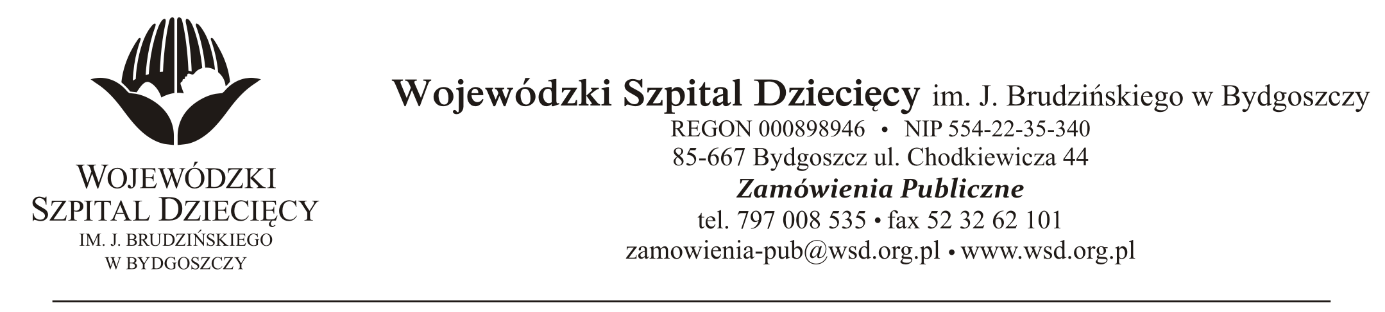 Bydgoszcz, dn. 05.11.2021r.Nr sprawy: 26 / 2021 / TPDo Wykonawców:Dotyczy: postępowania o udzielenie zamówienie publicznego w trybie przetargu nieograniczonego na dostawy rękawic diagnostycznych i chirurgicznych dla Wojewódzkiego Szpitala Dziecięcego w Bydgoszczy.INFORMACJA Z OTWARCIA OFERTZamawiający na podstawie art. 222 ust. 5 ustawy z dnia 11 września 2019 roku Prawo zamówień publicznych (Dz. U. z 2021 r. poz. 1129) przekazuje poniżej informacje z otwarcia ofert:Do upływu terminu składania złożono: 6 ofert (kwoty brutto):AESCULAP CHIFA Sp. z o.o., ul. Tysiąclecia 14, 64-300 Tomyśl, acp_zamowienia.publiczne@bbraun.comPakiet nr 1 Rękawice diagnostyczne niejałowe – kwota brutto: 337.500,00zł.ABOOK Sp. z o.o., ul. Brzostowska 22, 04-985 Warszawa, b.sufczynska@abook.com.plPakiet nr 1 Rękawice diagnostyczne niejałowe – kwota brutto: 247.725,00zł.Lohmann & Rauscher Polska sp. Z o.o., ul. Moniuszki 14, 95-200 Pabianice, aleksandra.gajda@pl.LRMed.comPakiet nr 2 Rękawice diagnostyczne niejałowe– kwota brutto: 104.527,80zł.Pakiet nr 4 Rękawice chirurgiczne – kwota brutto: 3.228,75zł.ZARYS International Group Sp. z o.o., Sp. k., ul. Pod Borem 18, 41-808 Zabrze, przetargi@zarys.plPakiet nr 1 Rękawice diagnostyczne niejałowe – kwota brutto: 203.310,00zł.Pakiet nr 3 Rękawice diagnostyczne – kwota brutto: 19.872,00zł.Terrapod Sp. z o.o., 61-737 Poznań, ul. 27 Grudnia 5/5A, katarzynap@terrapod.plPakiet nr 1 Rękawice diagnostyczne niejałowe – kwota brutto: 526.500,00zł.PT GLOBAL PT GLOBAL SP. Z O.O., UL. NOWY ŚWIAT 33/13, 00-029 WARSZAWA, BIURO@PTGLOBAL.PLPakiet nr 1 Rękawice diagnostyczne niejałowe – kwota brutto: 283.500,00zł.Pakiet nr 3 Rękawice diagnostyczne – kwota brutto: 7.344,00zł.z up. DyrektoraWojewódzkiego Szpitala Dziecięcegoim. J. Brudzińskiego w BydgoszczyZ-ca Dyrektora ds. Administracyjno-Technicznychmgr inż. Jarosław Cegielski